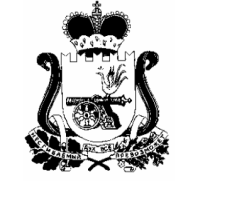 АДМИНИСТРАЦИЯШАТАЛОВСКОГО СЕЛЬСКОГО ПОСЕЛЕНИЯПОЧИНКОВСКОГО РАЙОНА СМОЛЕНСКОЙ ОБЛАСТИРАСПОРЯЖЕНИЕот 16 сентября   2022 года                                                          № 124                                 д. Шаталово
О начале отопительного сезона в образовательных и лечебных учреждениях, расположенных на территории муниципального образования Шаталовского сельского поселен6ия Починковского района Смоленской области, жилых помещениях, расположенных на территории Шаталовского сельского поселения     Починковского района Смоленской области1. В связи с понижением среднесуточной температуры воздуха ниже +8 градусов по Цельсию начать отопительный сезон в образовательных и лечебных учреждениях, расположенных на территории муниципального образования Шаталовского сельского поселения Починковского района Смоленской области, в жилых помещениях, расположенных на территории Шаталовского сельского поселения   Починковского района Смоленской области, с 00.00 часов 17 сентября 2022 года.2. Контроль за исполнением настоящего распоряжения   возложить на заместителя Главы муниципального образования Шаталовского сельского поселения Починковского района Смоленской области Г.И. Королева.Главы муниципального образованияШаталовского сельского поселенияПочинковского районаСмоленской области                                                                                 Е.А. Зыкова